                                         Программа работы Площадок Форума «Современным детям – современное образование»Мастер-классы по формированию функциональной грамотности в условиях обновленных ФГОС начального общего образованияМастер-классы по формированию функциональной грамотности в условиях обновленных ФГОС основного общего образованияМодель развития  муниципального сетевого образовательного медиапространства                                 Программа                                                     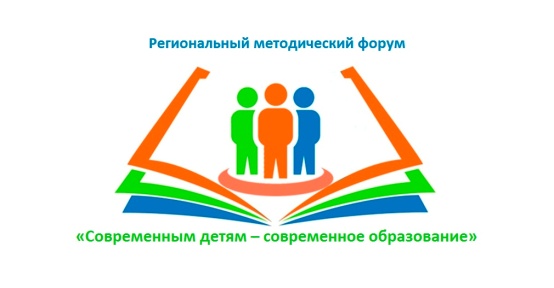         V  регионального методического форума                      «Современным детям – современное образование»     9:00 – 10:00  Регистрация                                                                                                                           10:00 -  11:00  Пленарная часть Форума            11:30 – 15:00  Работа секций                                                              13:30 – 14:00  Обед                             18 мая 2022 год                                              Программа                                                             V  регионального методического форума                      «Современным детям – современное образование»     9:00 – 10:00  Регистрация                                                                                                                           10:00 -  11:00  Пленарная часть Форума            11:30 – 15:00  Работа секций                                                              13:30 – 14:00  Обед                             18 мая 2022 год                                              Программа                                                             V  регионального методического форума                      «Современным детям – современное образование»     9:00 – 10:00  Регистрация                                                                                                                           10:00 -  11:00  Пленарная часть Форума            11:30 – 15:00  Работа секций                                                              13:30 – 14:00  Обед                             18 мая 2022 год                                              Программа                                                             V  регионального методического форума                      «Современным детям – современное образование»     9:00 – 10:00  Регистрация                                                                                                                           10:00 -  11:00  Пленарная часть Форума            11:30 – 15:00  Работа секций                                                              13:30 – 14:00  Обед                             18 мая 2022 год             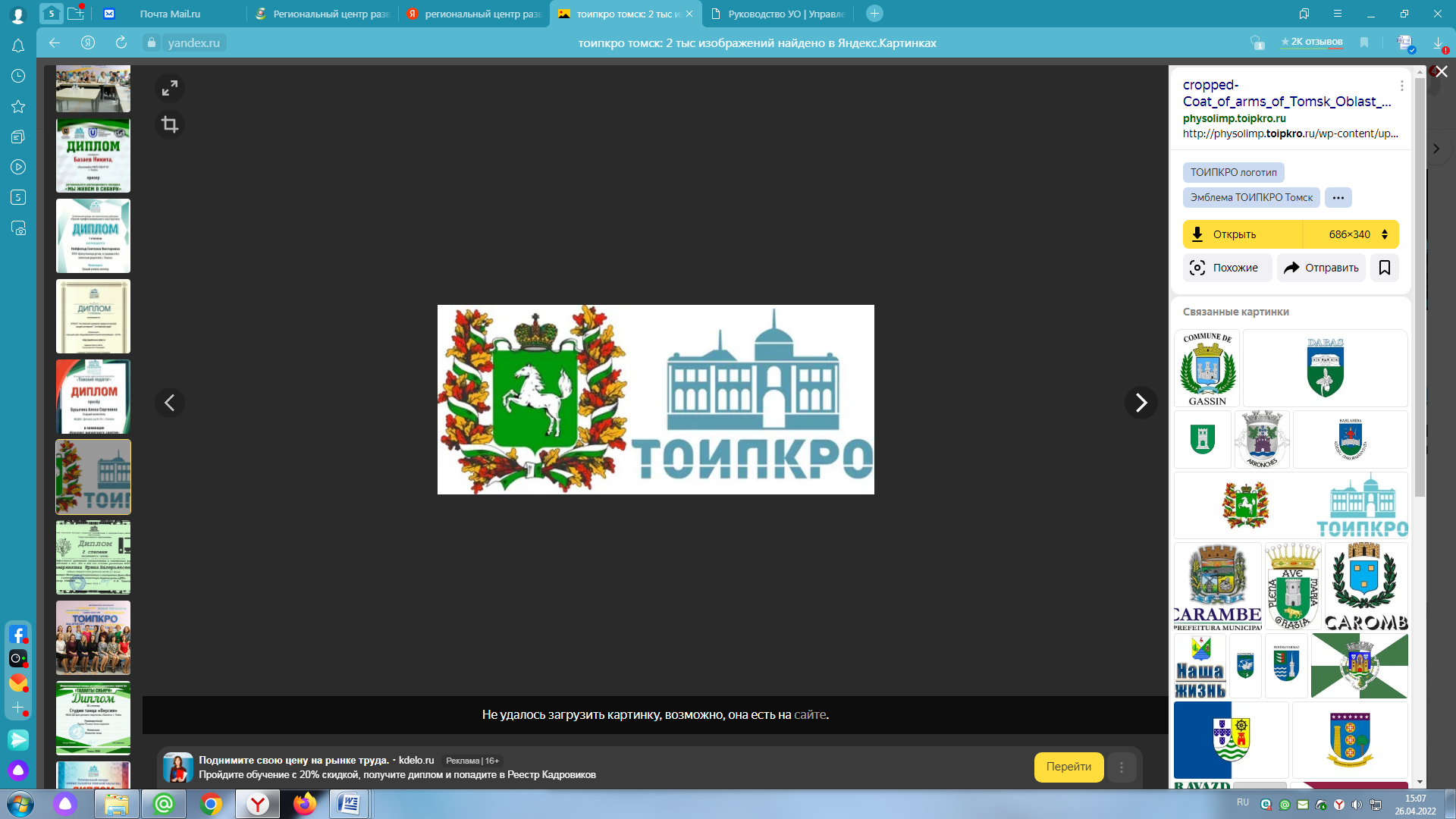 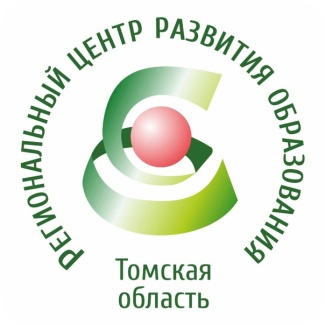 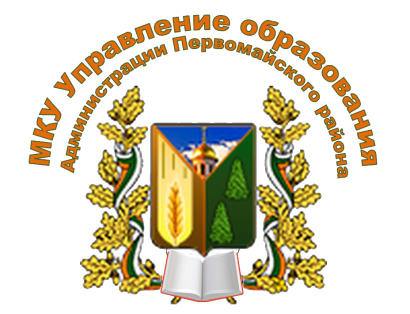    10:00 – 11:00                               Пленарная часть                         Е.А.Каравацкая, зам. главы по социальной политике Администрации                          Первомайского района. Приветственное слово                                 А.В.Тимков, начальник МКУ Управление образования                         «Единые подходы к формированию содержания образования,                             воспитания и развития детей в условиях современных вызовов»                            Е.В.Панова, проректор по учебно-методической и организационной работе                          ТОИПКРО,  «Изменения ФГОС НОО и ФГОС ООО»                         Е.В.Захарова,  заместитель директора по организационно-методической                          работе   ОГБУ РЦРО, Ю.А.Чистяков, заместитель директора-                              начальник  отдела воспитания,  «Реализация в Томской области Стратегии                          развития воспитания в Российской Федерации до 2025 года»                          О.А.Бебенина, зав. РМК Управления образования Администрации                           Первомайского района «Организация работы площадок Форума»   10:00 – 11:00                               Пленарная часть                         Е.А.Каравацкая, зам. главы по социальной политике Администрации                          Первомайского района. Приветственное слово                                 А.В.Тимков, начальник МКУ Управление образования                         «Единые подходы к формированию содержания образования,                             воспитания и развития детей в условиях современных вызовов»                            Е.В.Панова, проректор по учебно-методической и организационной работе                          ТОИПКРО,  «Изменения ФГОС НОО и ФГОС ООО»                         Е.В.Захарова,  заместитель директора по организационно-методической                          работе   ОГБУ РЦРО, Ю.А.Чистяков, заместитель директора-                              начальник  отдела воспитания,  «Реализация в Томской области Стратегии                          развития воспитания в Российской Федерации до 2025 года»                          О.А.Бебенина, зав. РМК Управления образования Администрации                           Первомайского района «Организация работы площадок Форума»   10:00 – 11:00                               Пленарная часть                         Е.А.Каравацкая, зам. главы по социальной политике Администрации                          Первомайского района. Приветственное слово                                 А.В.Тимков, начальник МКУ Управление образования                         «Единые подходы к формированию содержания образования,                             воспитания и развития детей в условиях современных вызовов»                            Е.В.Панова, проректор по учебно-методической и организационной работе                          ТОИПКРО,  «Изменения ФГОС НОО и ФГОС ООО»                         Е.В.Захарова,  заместитель директора по организационно-методической                          работе   ОГБУ РЦРО, Ю.А.Чистяков, заместитель директора-                              начальник  отдела воспитания,  «Реализация в Томской области Стратегии                          развития воспитания в Российской Федерации до 2025 года»                          О.А.Бебенина, зав. РМК Управления образования Администрации                           Первомайского района «Организация работы площадок Форума»   10:00 – 11:00                               Пленарная часть                         Е.А.Каравацкая, зам. главы по социальной политике Администрации                          Первомайского района. Приветственное слово                                 А.В.Тимков, начальник МКУ Управление образования                         «Единые подходы к формированию содержания образования,                             воспитания и развития детей в условиях современных вызовов»                            Е.В.Панова, проректор по учебно-методической и организационной работе                          ТОИПКРО,  «Изменения ФГОС НОО и ФГОС ООО»                         Е.В.Захарова,  заместитель директора по организационно-методической                          работе   ОГБУ РЦРО, Ю.А.Чистяков, заместитель директора-                              начальник  отдела воспитания,  «Реализация в Томской области Стратегии                          развития воспитания в Российской Федерации до 2025 года»                          О.А.Бебенина, зав. РМК Управления образования Администрации                           Первомайского района «Организация работы площадок Форума»Участники Форума:Руководящие и педагогические работники ОО Верхнекетского, Зырянского, Асиновского и Первомайского районов Томской областиОГБУ ДПО «Томский областной институт повышения квалификации и переподготовки работников образования»ОГБУ «Региональный центр развития образования».МКУ Управление образования Администрации Первомайского районаМБОУ дополнительного образования для детей  «Центр дополнительного образования для детей»Участники Форума:Руководящие и педагогические работники ОО Верхнекетского, Зырянского, Асиновского и Первомайского районов Томской областиОГБУ ДПО «Томский областной институт повышения квалификации и переподготовки работников образования»ОГБУ «Региональный центр развития образования».МКУ Управление образования Администрации Первомайского районаМБОУ дополнительного образования для детей  «Центр дополнительного образования для детей»Участники Форума:Руководящие и педагогические работники ОО Верхнекетского, Зырянского, Асиновского и Первомайского районов Томской областиОГБУ ДПО «Томский областной институт повышения квалификации и переподготовки работников образования»ОГБУ «Региональный центр развития образования».МКУ Управление образования Администрации Первомайского районаМБОУ дополнительного образования для детей  «Центр дополнительного образования для детей»Место проведения:          Зал Администрации Первомайского районаМесто проведения:          Зал Администрации Первомайского районаМесто проведения:          Зал Администрации Первомайского районаМесто проведения:          Зал Администрации Первомайского районаУчастники Форума:Руководящие и педагогические работники ОО Верхнекетского, Зырянского, Асиновского и Первомайского районов Томской областиОГБУ ДПО «Томский областной институт повышения квалификации и переподготовки работников образования»ОГБУ «Региональный центр развития образования».МКУ Управление образования Администрации Первомайского районаМБОУ дополнительного образования для детей  «Центр дополнительного образования для детей»Участники Форума:Руководящие и педагогические работники ОО Верхнекетского, Зырянского, Асиновского и Первомайского районов Томской областиОГБУ ДПО «Томский областной институт повышения квалификации и переподготовки работников образования»ОГБУ «Региональный центр развития образования».МКУ Управление образования Администрации Первомайского районаМБОУ дополнительного образования для детей  «Центр дополнительного образования для детей»Участники Форума:Руководящие и педагогические работники ОО Верхнекетского, Зырянского, Асиновского и Первомайского районов Томской областиОГБУ ДПО «Томский областной институт повышения квалификации и переподготовки работников образования»ОГБУ «Региональный центр развития образования».МКУ Управление образования Администрации Первомайского районаМБОУ дополнительного образования для детей  «Центр дополнительного образования для детей»                                                                                                             11:30 – 15:00        Работа площадок Форума                                                                                                             11:30 – 15:00        Работа площадок Форума                                                                                                             11:30 – 15:00        Работа площадок Форума                                                                                                             11:30 – 15:00        Работа площадок Форума                                                                                                             11:30 – 15:00        Работа площадок Форума                                                                                                             11:30 – 15:00        Работа площадок Форума                                                                                                             11:30 – 15:00        Работа площадок ФорумаСеминар-практикум «Реализация рабочих программ воспитания в ОО»Чистяков Ю.А.Захарова Е.В.Кротова Н.А.Место проведения:Зал ЦДОДИсследование качества дошкольного образования (МКДО)Педмастерская «Развивающая предметно-пространственная среда  в условиях ФГОС ДОУ»Пономарева С.В.Кукушко О.В.Место проведения:МБДОУ «Светлячок»Мастер-классы по формированию функциональной грамотности в условиях обновленных ФГОС НОО и ФГОС ООО Горохова Т.С.                Кучина Т.Н.                              Мастер-классы по формированию функциональной грамотности в условиях обновленных ФГОС НОО и ФГОС ООО Горохова Т.С.                Кучина Т.Н.                              Мастер-классы по формированию функциональной грамотности в условиях обновленных ФГОС НОО и ФГОС ООО Горохова Т.С.                Кучина Т.Н.                              Тренинг для руководителей ОО«Ресурсы эффективной работы в условиях современных вызовов»Цегельникова А.Н.Бабикова Г.А.Тимков А.В.Место проведения: Зал районной библиотекиМодель развития сетевого образовательногомедиапространстваМастер-класс «Искусство оператора»Митягин С.С.Попова М.Р.Место проведения:Рекреация 3 этажа Первомайская СОШСеминар-практикум «Реализация рабочих программ воспитания в ОО»Чистяков Ю.А.Захарова Е.В.Кротова Н.А.Место проведения:Зал ЦДОДИсследование качества дошкольного образования (МКДО)Педмастерская «Развивающая предметно-пространственная среда  в условиях ФГОС ДОУ»Пономарева С.В.Кукушко О.В.Место проведения:МБДОУ «Светлячок»Начальная школаДолгих Е.А.Место проведения:Каб. 308 Первомайская СОШОсновная школаБебенина О.А.Место проведения:Каб. 307 Первомайская СОШОсновная школаБебенина О.А.Место проведения:Каб. 307 Первомайская СОШТренинг для руководителей ОО«Ресурсы эффективной работы в условиях современных вызовов»Цегельникова А.Н.Бабикова Г.А.Тимков А.В.Место проведения: Зал районной библиотекиМодель развития сетевого образовательногомедиапространстваМастер-класс «Искусство оператора»Митягин С.С.Попова М.Р.Место проведения:Рекреация 3 этажа Первомайская СОШ№ п/пФИОДолжностьТема1.Хило Элен ВикторовнаУчитель начальных классов МБОУ Первомайская СОШПриемы формирования функциональной грамотности на уроках математики в начальных классах2.Конорева Татьяна ВасильевнаУчитель начальных классов МБОУ Первомайская СОШПриемы формирования функциональной грамотности на уроках русского языка и литературного чтения в начальных классах3.Пермякова Анна АнатольевнаУчитель начальных классов МБОУ Торбеевская ООШПриемы формирования функциональной грамотности в начальной школе4.Попова Ольга АлексеевнаУчитель начальных классов МАОУ Улу-Юльская СОШФормирование функциональной грамотности на уроках окружающего мира5.Толстых Надежда ВалерьевнаУчитель начальных классов МАОУ Улу-Юльская СОШФормирование читательской грамотности младших школьников6.Фролова Ирина ФедоровнаУчитель начальных классов МАОУ Улу-Юльская СОШВиды работ над формированием читательской грамотности младших школьников№ п/пФИОДолжностьТема1.Кукушко Лариса ВладимировнаУчитель биологии МБОУ Первомайская СОШСредства развития функциональной грамотности на уроках на уроках биологии2.Носкова Анастасия ВладимировнаУчитель русского языка и литературы МБОУ Первомайская СОШПриемы формирования функциональной грамотности на уроках русского языка в старших классах3.Забелина Галина МихайловнаУчитель математики МБОУ Первомайская СОШПриемы формирования функциональной грамотности на уроках математики в 5-6 классах4.Хабарова Лилия ИвановнаУчитель русского языка и литературы МБОУ Комсомольская СОШУниверсальные технологии формирования функциональной грамотности на уроках литературы. Технология «Мировое кафе».5.Фокина Виктория АнатольевнаУчитель географии МБОУ Торбеевская ООШ «Финансовая грамотность в географии»6.Олей Вера ИвановнаУчитель математики МАОУ Улу-Юльская СОШФормирование функциональной грамотности на уроках математики7.Кулижских Анна ВитальевнаУчитель математики МАОУ Сергеевская СОШ«Свежий ум, здоровое тело» (формирование математической грамотности)№ п/пФИОДолжностьТема1.Широкова Оксана АнатольевнаМБДОУ  «Сказка»Деятельность мультимедийного кружка «Чудо-детки»2.Шилько Елена ВладимировнаМАОУ Туендатская ООШМультстудия – средство развития творческого потенциала обучающихся3.Попова Марина РомановнаМБОУ Торбеевская ООШОК.ТВ в Торбеевской основной школе4.Кравалис Анна КонстантиновнаМБОУ Первомайская СОШ«Время школьного ТВ»: становление и перспективы5.Митягин Сергей СергеевичМБОУ Первомайская СОШПросветительская деятельность6.Захаренков Михаил СергеевичМАУ «ЦКС» отдел «Студия ТВ»Мастер-класс «Искусство оператора»